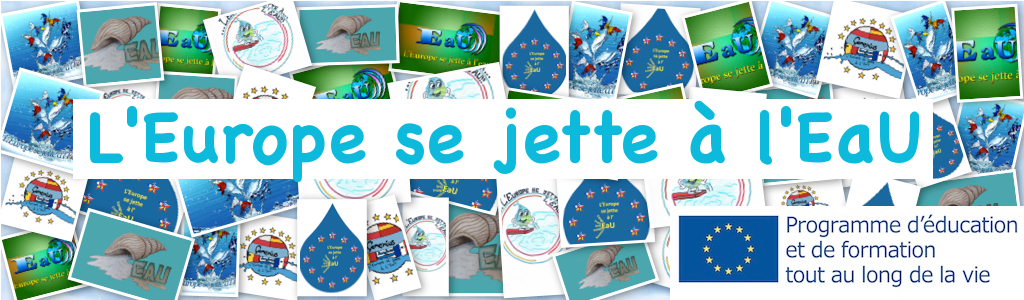 Atofanei Corina Cristina (coordinateur du projet)                                                                    L’Europe se jette à l’EaU ! Le journal du projet (I)2013-1-RO1-COM06-29391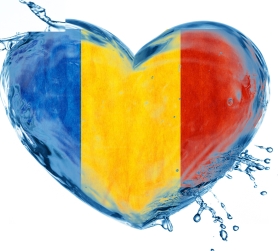 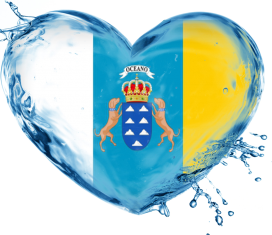 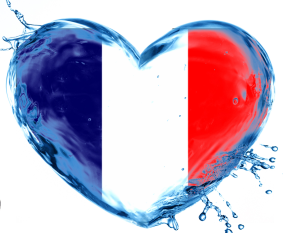 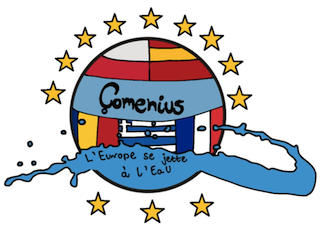 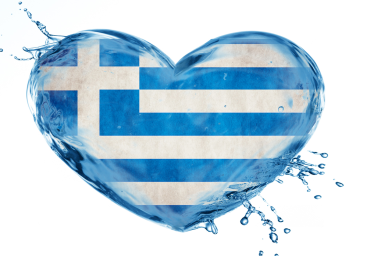 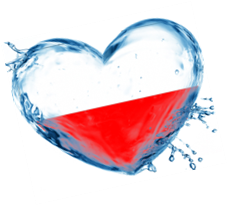 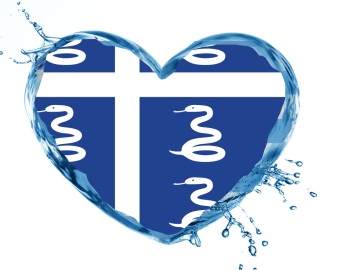 VATRA DORNEI, 2014ISBN 978-973-0-18159-3